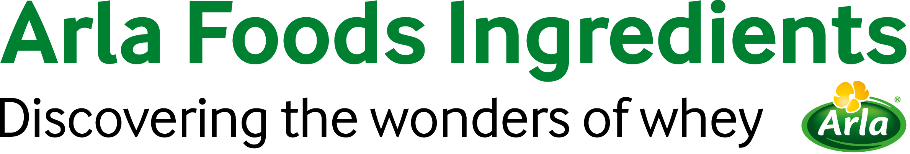 2022年11月1日新 闻开启发酵蛋白饮料透明新时代阿拉食品原料（Arla Foods Ingredients）最新研发出一款高蛋白解决方案，用以打造既含有高蛋白又能够保持透明特性的发酵饮料--这是健康饮料领域的一项新创新。正如康普茶、饮用酸奶和透明蛋白饮料的持续流行所证明的，人们对新颖的即饮产品有着很高的需求。最近的创新包括发酵蛋白饮料，由于蛋白质支持益生菌的生长和活性，因此这款解决方案可实现多种健康益处。该解决方案以100%乳清基水解物Lacprodan®HYDRO.365和Nutrilac®FO-8571为基础，为发酵蛋白饮料开辟了新途径。由于它能够极最大限度地减少混浊和沉淀，因此可用于制造高蛋白发酵饮料，其透明度与不含蛋白质的替代品一样。. 制造商可以将它与嗜热培养物一起用于打造发酵饮料，或与中温培养物一起用于打造康普茶饮料，这两款饮料都含有大量益生菌——可满足消费者的一个关键需求——并且不含乳糖。并且，均可在标准酸奶加工生产线上生产。阿拉食品原料销售发展经理Barbara Jensen表示，"健康饮料市场瞬息万变，像康普茶这样的类别取得的成功是惊人的。帮助我们的客户引领创新，是我们始终如一的目标。现在我们为客户带来了为消费者打造新型发酵蛋白饮料的基于，这是-一个非常令人兴奋的类别。利用这款创新解决方案，生产商可以打造出符合潮流的饮料，不仅含有大量蛋白质和益生菌，而且其透明、清澈的外观也可帮助生产商在包装方面脱颖而出。"如需更多信息，请联系：
Steve Harman，Ingredient Communications电话：+44(0)7538 118079 电子邮箱：Steve@ingredientcommunications.com阿拉食品原料集团简介阿拉食品原料集团（About Arla Foods Ingredients）是乳清增值解决方案的全球领导者。我们发现并提供源自乳清和牛奶的原料，通过开发和高效加工更加天然、功能性更强以及更具营养价值的食品来支持食品工业的发展。我们在生命早期营养、医用营养、运动营养、健康食品以及其他食品和饮料产品领域服务于全球市场。 选择我们的五大理由：我们根植于公司基因的研发精神我们通过设计提供卓越的品质我们是值得信赖的商业伙伴我们支持可持续发展我们保障供应安全丹麦阿拉食品原料集团是丹麦Arla Foods集团的全资子公司，总部位于丹麦。
领英http://www.linkedin.com/company/arla-foods-ingredients
领英（拉丁美洲）https://www.linkedin.com/showcase/arla-foods-ingredients-latin-america/
领英（中国）https://www.linkedin.com/showcase/arla-foods-ingredients-china/